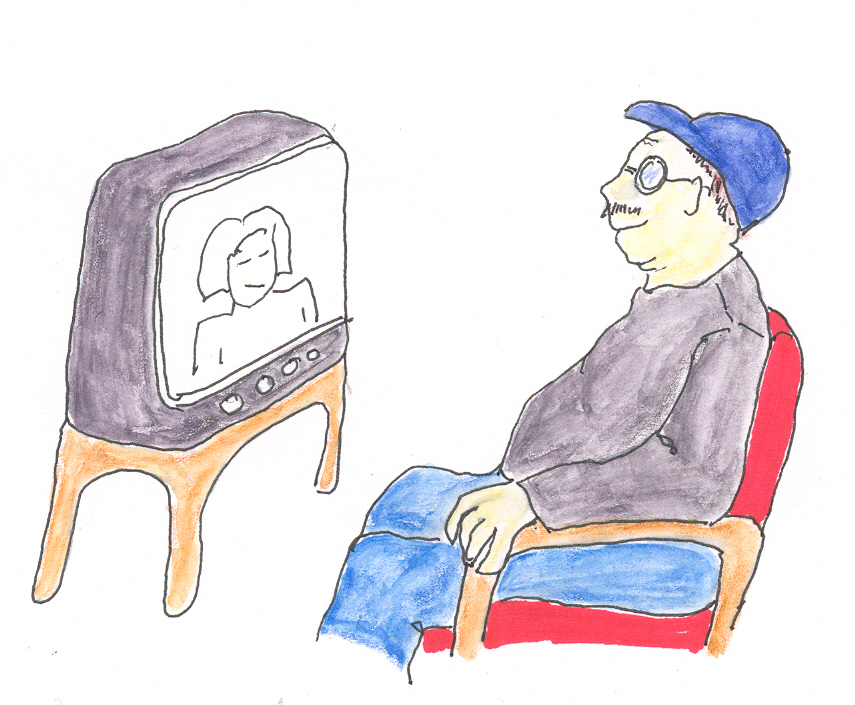 áddjá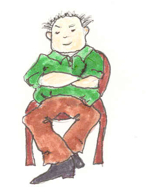 áhčči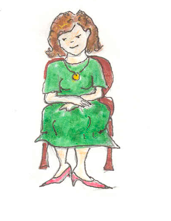 eadni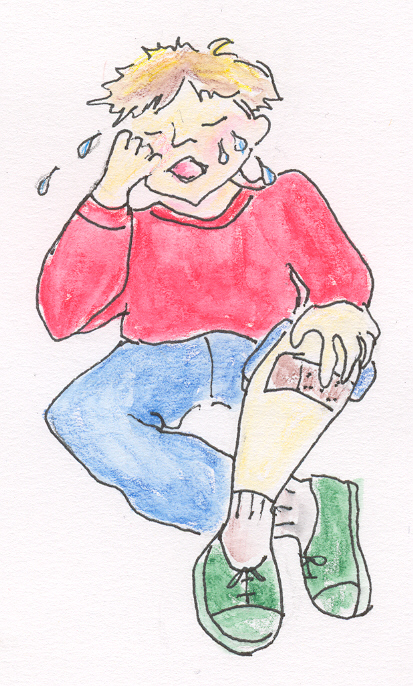 bárdni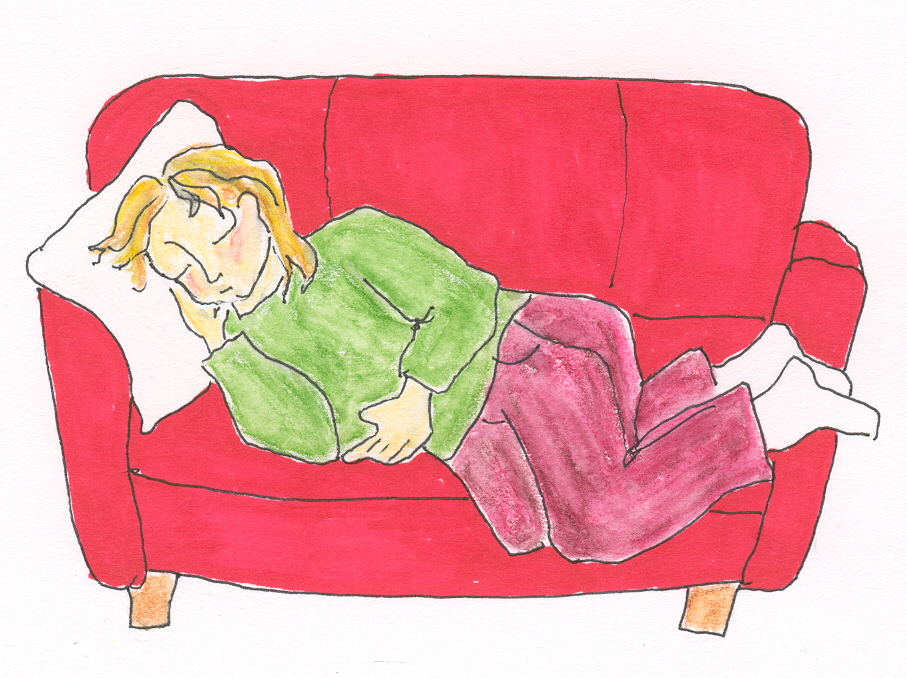 oabbá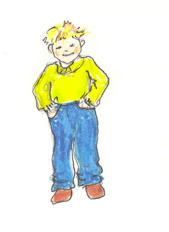 viellja